陇东学院2020年博士研究生需求计划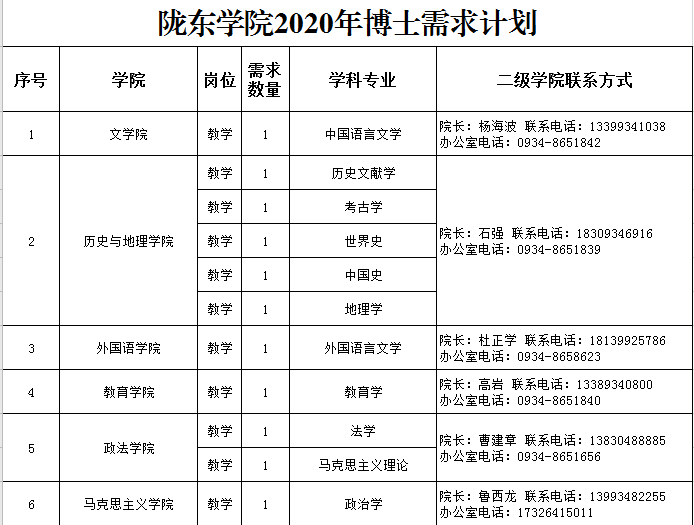 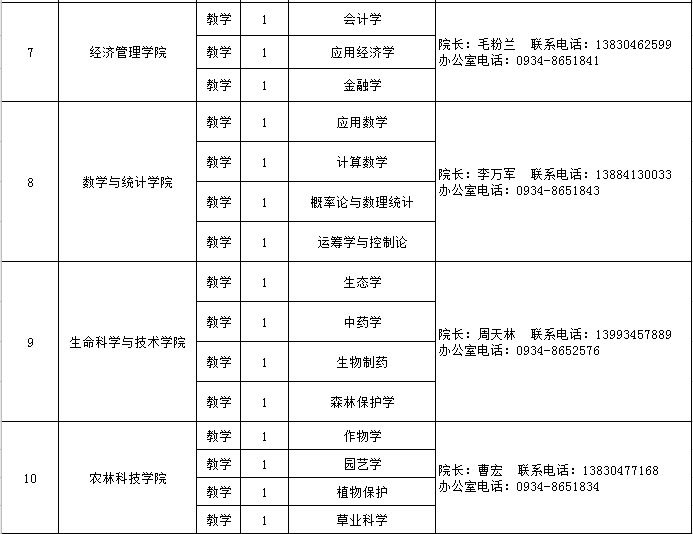 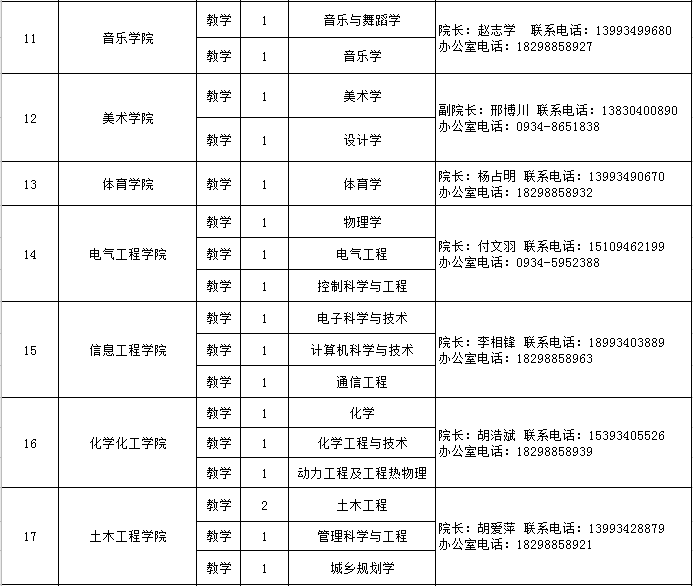 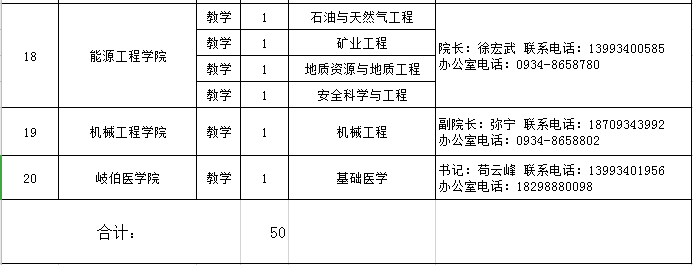 